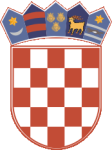          REPUBLIKA HRVATSKAKRAPINSKO- ZAGORSKA ŽUPANIJA    DJEČJI  VRTIĆ BEDEKOVČINA              UPRAVNO VIJEĆEKLASA: 112-03/22-01/13URBROJ: 2197-48-01-22-2Bedekovčina, 30. rujna 2022.Na temelju članka 26. Zakona o predškolskom odgoju i obrazovanju („Narodne novine“ broj 10/97, 107/07, 94/13 , 98/19. i 57/22) i Odluke Upravnog vijeća Dječjeg vrtića Bedekovčina (KLASA: 112-03/22-01/13, URBROJ:2197-48-02-22-1) od 30. rujna 2022. godine), Upravno vijeće Dječjeg vrtića Bedekovčina, objavljujeJAVNI NATJEČAJza radno mjesto tajnika (m/ž) na određeno vrijeme, za puno radno vrijeme- tajnik– 1 izvršitelja/ice, puno radno vrijeme, na određeno vrijeme, do povratka odsutne zaposlenice na posaoUvjet: - VSS –  diplomirani pravnik, magistar prava, stručni specijalist javne uprave           - VŠS – upravni pravnik ili stručni prvostupnik javne uprave           - 1 godina radnog iskustva           Potrebna dokumentacija:- prijava - životopis- domovnica (preslik)- dokaz o stečenoj stručnoj spremi (preslik)- dokaz o radnom iskustvu u struci (ispis elektroničkog zapisa podataka Hrvatskog zavoda za mirovinsko osiguranje ili potvrdu o podacima evidentiranim u evidenciji Hrvatskog zavoda za mirovinskog osiguranje)- dokaz da ne postoje okolnosti iz čl. 25. Zakona o predškolskom odgoju i obrazovanju   (uvjerenje o nekažnjavanju – original ili preslik ne stariji od 6 mjeseci).Prijave s dokazima o ispunjavanju uvjeta dostavljaju se preporučenom pošiljkom poštom ili osobno, na adresu: Dječji vrtić Bedekovčina, Ljudevita Gaja 13, 49221 Bedekovčina s naznakom „Ne otvaraj – natječaj za radno mjesto tajnika na određeno vrijeme“.Rok za podnošenje prijava je 8 dana od dana objave natječaja na web stranici i oglasnoj ploči Hrvatskog zavoda za zapošljavanje te na web stranici i oglasnoj ploči Dječjeg vrtića Bedekovčina. Natječaj je otvoren od 20.listopada 2022. godine do 27. listopada 2022. godine.Nepravodobno pristigle i nepotpune prijave neće se razmatrati.Kandidati će biti obaviješteni o rezultatima natječaja u roku 30 dana od isteka roka za podnošenje prijava.                                                                              PREDSJEDNIK        UPRAVNOG VIJEĆA                          Željko Novosel DOSTAVITI:01. Hrvatski zavod za zapošljavanje, Ispostava Zabok 02. Oglasna ploča i web stranica  Dječjeg vrtića Bedekovčina 03.  Pismohrana, ovdje